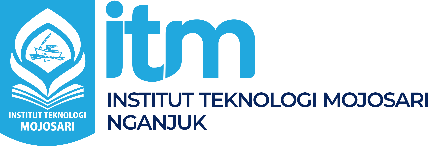 HALAMAN SAMPULLAPORANJUDUL TOPIK PKLPRAKTIK KERJA LAPANGAN (KODE MK)Insan Afifah			 NIM. 2202 100 091Dosen PembimbingNama Lengkap Dosen Pembimbing + GelarPROGRAM STUDI TEKNIK INDUSTRIINSTITUT TEKNOLOGI MOJOSARI2023PERNYATAAN KEASLIANDengan ini saya menyatakan bahwa isi sebagian maupun keseluruhan Praktik Kerja Lapangan saya dengan “Judul/Topik PKL” adalah benar benar hasil karya intelektual mandiri, diselesaikan tanpa menggunakan bahan-bahan yang tidak diijinkan dan bukan merupakan karya pihak lain yang saya akui sebagai karya sendiri. Semua referensi yang dikutip maupun dirujuk telah ditulis secara lengkap pada daftar pustaka. Apabila ternyata pernyataan ini tidak benar, saya bersedia menerima sanksi sesuai peraturan yang berlaku.HALAMAN PENGESAHANLAPORAN PRAKTIK KERJA LAPANGANNganjuk, _____________ 2024Menyetujui,KATA PENGANTARKata pengantar dimaksudkan untuk menyampaikan informasi secara global mengenai maksud penulisan PKL serta ucapan terima kasih kepada pihak-pihak yang berjasa dalam penulisan PKL.DAFTAR ISIDAFTAR GAMBARDaftar gambar (jika ada) memuat nomor urut, judul gambar beserta nomor halaman dimana gambar tersebut disajikan.DAFTAR TABELDaftar tabel (jika ada) memuat nomor urut, judul tabel beserta nomor halaman dimana tabel tersebut disajikan.DAFTAR LAMPIRANDaftar lampiran (jika ada) memuat nomor urut, judul lampiran beserta nomor halaman dimana lampiran tersebut disajikan.BAB I 
PENDAHULUANLatar BelakangSetiap penelitian yang diajukan untuk PKL harus mempunyai latar belakang masalah (aktual) yang diduga atau yang memang memerlukan pemecahan. Latar belakang timbulnya masalah perlu diuraikan secara jelas dengan sejauh mungkin didukung oleh data atau penalaran yang mantap. Kejelasan latar belakang timbulnya masalah akan memudahkan perumusan masalah.Rumusan MasalahMasalah yang akan dicari pemecahannya melalui penelitian yang diajukan untuk PKL, hendaknya dirumuskan dalam bentuk deklaratif atau dalam bentuk kalimat-kalimat pertanyaan yang tegas dan jelas guna menambah ketajaman perumusan. Pada prinsipnya masalah yang akan dicari pemechannya harus cukup terbatas ruang lingkupnya agar dapat dimungkinkan pengambilan kesimpulannya yang definitif. Pengertian yang terbatas itu hendaknya ditetapkan dengan berorientasi kepada prospek kegunaannya secara operasional. Bila kegunaan operasionalnya hanya dapat dicapai melalui perumusanperumusan masalah yang agak luas (tidak terlalu terbatas), hendaknya orientasi perumusannya diarahkan kepada bisa tidaknya penelitian dengan masalah yang seluas itu dilaksanakan. Uraian perumusan masalah tidak perlu dalam bentukBatasan MasalahMenjelaskan tentang pembatasan ruang lingkup permasalahan yang diambil selama PKL.Tujuan Hasil utama dari PKL adalah data atau informasi yang berhasil disusun melalui kegiatan penelitian. Uraikan dengan singkat mengenai tujuan dari PKL. PKL dapat bertujuan untuk menjajagi, menguraikan, menerangkan, membuktikan, atau mendapatkan/menerapkan suatu gejala, konsep atau dugaan, atau membuat suatu prototipe.Manfaat Menjelaskan tentang apa yang diharapkan setelah PKL dilakukan, atau berupa hasil untuk perkembangan teknologi perindustrian baik bagi Mahasiswa, Kampus, maupun Perusahaan.Sistematika PenulisanBerisi tentang sistematika penulisan laporan PKL (uraian isi secara singkat pada setiap bab).BAB II
TINJAUAN UMUM PERUSAHAANSejarah Singkat PerusahaanPada bagian ini dapat ditulis kapan berdirinya perusahan dan perkembangan perusahaan sampai saat ini.Profil PerusahaanPada bagian ini dapat ditulis struktur organisasi serta uraian tugas secara detail, profil dari segi tempat, jumlah karyawan dan sebagainya. Selain itu jelaskan cakupan kerja atau ruang lingkup perusahaan tersebut. Anda dapat menambahkan sub-bab lain, misalnya tentang bagian / departemen dari perusahaan di mana Anda ditempatkan selama melaksanakan PKL di perusahaan tersebut.BAB III 
TINJAUAN PUSTAKASub-bab MenyesuaikanJumlah sub-bab pada bab ini adalah menyesuaikan tinjauan pustaka yang dikaitkan dengan pembahasan / judul yang diangkat dalam praktik kerja lapangan ini. Jarak baris yang digunakan adalah 1,5 spasi, kecuali jarak baris untuk judul tabel dan judul gambar adalah 1 spasi.Berikut adalah contoh penulisan tabel. Judul tabel ditulis di atas tabel.Tabel 1. Tuliskan nomor dan judul tabel di sini dengan jarak satu spasi, jika diperlukan lebih dari satu baris, maka baris kedua dan selanjutnya dimasukkan (menjorok) 1 cm sebagaimana dicontohkan ini ( Indayani, 2007)Antar baris data berspasi 1 sebagaimana contoh. Perhatikan bahwa hanya digunakan garis horizontal dan hanya pada bagian judul atau sub judul baris. Bagian yang berisi data tidak diberi garis. Demikian pula perhatikan bahwa kata Tabel dan nomernya dicetak tebal. Nomer menyertakan nomer bab dan urutan tabel dalam bab tersebut.  Ada titik setelah nomer tabel, tetapi tidak ada titik pula setelah judul tabel. Jika tabel itu dari suatu sumber, perhatikan penulisannya pada bagian bawah tabel.  Berikut adalah contoh penulisan gambar. Judul gambar ditulis di bawah gambar.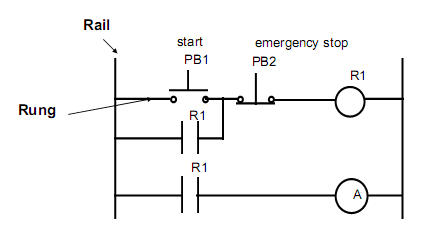 Gambar 1. Tuliskan nomor dan judul gambar Anda di sini dengan jarak satu spasi, Jika memerlukan lebih dari satu baris, maka baris kedua dan selanjutnya dimasukkan (menjorok) ke dalam 1 cmPerhatikan, ada titik setelah nomer gambar, tetapi tidak ada titik pula setelah judul gambar. Nomer menyertakan nomer bab dan urutan gambar dalam bab tersebut.  Perhatikan pula jarak antara bagian gambar dengan bagian teks, sebelum dan sesudah gambar, yaitu 1 spasi.Singkatan yang sudah umum seperti seperti IEEE, SI, MKS, CGS, sc, dc, dan rms tidak  perlu  diberi  keterangan  kepanjangannya.  Akan  tetapi,  akronim  yang tidak  terlalu  dikenal  atau  akronim  bikinan  penulis  perlu  diberi  keterangan kepanjangannya.  Sebagai  contoh:  Model  pembelajaran  MiKiR  (Multimedia interaktif,  Kolaboratif,  dan  Reflektif)  dapat  digunakan  untuk  melatihkan penguasaan  keterampilan  pemecahan  masalah.  Jangan  gunakan  singkatan  atau akronim pada judul artikel, kecuali tidak bisa dihindari. Penyebutan daftar pustaka / referensi dapat ditulis dengan APA Style (Indayani, 2007).Penulisan  persamaan  dalam font Times New Roman atau font Symbol.  Jika terdapat  beberapa  persamaan,  beri  nomor  persamaan.  Nomor  persamaan seharusnya  berurutan,  letakkan  pada  bagian  paling  kanan,  yakni  (1),  (2),  dan seterusnya. Gunakan  tanda agar penulisan persamaan  lebih ringkas. Gunakan font italic untuk variabel, huruf tebal untuk vektor. Contoh penulisan persamaan sebagaimana pada persamaan 1.	y = 2x + 5 								(1)		Gunakan nomor untuk mengacu ke gambar, tabel, persamaan dan lampiran. Hindari penggunaan kata-kata seperti ‘gambar di bawah ini’, ‘tabel di atas’ dan ‘lampiran di belakang’.BAB IV 
ANALISIS DAN PEMBAHASANAnalisa PermasalahanMenjelaskan permasalahan yang diambil sebagai topik Penelitian PKL beserta analisisnya.Pemecahan MasalahMenjelaskan solusi dari permasalahan di atas.Hasil Menjelaskan bagaimana hasil tersebut diperoleh untuk menyelesaikan permasalahan sebelumnya.BAB V 
PENUTUPKesimpulan Berisi tentang kesimpulan dari hasil PKL dalam beberapa poin.Saran  Berisi tentang hal-hal yang masih dapat dikembangkan lebih lanjut dalam permasalahan yang ada di lokasi PKL.DAFTAR PUSTAKASemua sumber pustaka yang dikutip secara langsung maupun tidak langsung pada batang tubuh termasuk tabel dan gambar harus dimasukkan dalam daftar pustaka. Untuk penulisan di Daftar Acuan atau Daftar Pustaka, sebuah nama harus dimulai dengan Last Name, baru kemudian diikuti dengan First Name dan Middle Name tanpa gelar kesarjanaan. Dibawah ini diberikan contoh-contoh penulisan Daftar Acuan atau Daftar Pustaka : Bila referensi berupa Buku Dick, H.W, ”Industri Pelayaran Indonesia : Kompetisi dan Regulasi”, Diterjemahkan oleh Burhanuddin A, LP3ES, Jakarta, Bab. 2, 1990 Franklin, J. H., ”Fundamentals of Mathematics”, University of Chicago Press, Chicago, Ch. 3, 1985. Von Hallberg, Robert, editor, ”Conons”, University of Chicago Press, Chicago,    Ch. 4, 1984Bila referensi berupa Prosiding dan Jurnal Akazana, S. diedit oleh Brown K.R. , ”The Scope Of The Japanese Information Industry In The 1980s”, Proc. of The Forty First FID Congress, pp. 521-524, Hongkong, September, 1983 Mochtar, ”Kerusakan Dini Perkerasan Jalan Di Indonesia”, Prosiding Seminar Keamanan Jalan Raya, pp. 21-24, Surabaya, Pebruari, 1989 Jacson R., ”Running Down The Up Escalator : Regional Inequality In Papua New Guinea”, Australian Geographer, vol. 14, pp.175-184, May, 1979 Rasad, . ”Tenaga Atom Dalam Ilmu Kedokteran”. Madjalah Departemen Perguruan Tinggi Dan Ilmu Pengetahuan, Vol. 4, pp.11-21, Pebruari, 1963Bila referensi berupa artikel dalam Majalah Santory, M. dan Zech, K., ”Fieldbus brings Protocol to Control Process”, IEEE Spectrum, vol 33, No. 3, pp. 60-64, Maret, 1996 Weber B., ”The Myth Maker: The Creative Mind”, New York Times Magazines, pp.42, 20 October, 1985 Bila referensi berupa artikel dalam Surat Kabar Sri Rahayu.. ”Hendak Kemana Arsitektur Rumah Susun Indonesia ?”, Harian Kompas, Jakarta, 5 Maret, 1992 Sjahrir, A. ”Prospek Ekonomi Indonesia”, Harian Jawa Pos, Surabaya, 22 Maret 1993Bila referensi berupa artikel dari internet Coutinho, J, ”Fieldbus Tutorial” , Maret, 1995 <URL: http://www.kernow.curtin.edu.au/fieldbus/fieldbus.htm>, Maret, 19Referensi lain (Manual, Brosur dan sejenisnya) Engineering Education and Training, ”Manual of Generator”, ABB, 1990 Apabila bereferensi dari penulis yang sama dengan judul yang berbeda diurutkan berdasarkan tahun penerbitan paling awal, sehingga penulisan daftar pustaka ditulis sebagai berikut: Grandis, Hendra, “An Alternative Algorithm for One-Dimensional Magnetotelluric Response Calculation”, Geophysical Journal International, Volume 138, Issue 3, P. 757-768, 1999LAMPIRANSURAT KETERANGAN / SERTIFIKAT TELAH MELAKUKAN PKL DARI PERUSAHAAN / INSTANSI TEMPAT PKL 	(menggunakan kertas kop resmi perusahaan/instansi jika berupa surat keterangan)LEMBAR KONSULTASI (bukti bimbingan dengan dosen pembimbing)LOGBOOK KEGIATAN PKL LAMPIRAN LAIN YANG MENDUKUNG PENLITIAN PKLNganjuk, _________ 2024Nama MahasiswaNIM. 2202 100 091Judul PKL:[tuliskan judul tuliskan judul tuliskan judul tuliskan judul tuliskan judul tuliskan judul tuliskan judul tuliskan judul][tuliskan judul tuliskan judul tuliskan judul tuliskan judul tuliskan judul tuliskan judul tuliskan judul tuliskan judul][tuliskan judul tuliskan judul tuliskan judul tuliskan judul tuliskan judul tuliskan judul tuliskan judul tuliskan judul][tuliskan judul tuliskan judul tuliskan judul tuliskan judul tuliskan judul tuliskan judul tuliskan judul tuliskan judul]Tempat PKL:[tuliskan nama perusahaan/instansi tempat PKL][tuliskan nama perusahaan/instansi tempat PKL][tuliskan nama perusahaan/instansi tempat PKL][tuliskan nama perusahaan/instansi tempat PKL]Waktu Pelaksanaan:1 Februari - 29 Februari 20231 Februari - 29 Februari 20231 Februari - 29 Februari 20231 Februari - 29 Februari 2023Oleh:Fulanah NIM:08092023KoordinatorPraktik Kerja LapanganMohamad Fauzin Abdulloh, S.T., M.TNIDN. 0714099202Dosen PembimbingPraktik Kerja LapanganNama Lengkap dan GelarNIDN. 0000000000Mengetahui,Mengetahui,Ketua Program StudiTeknik IndustriUlya Ganeswara Alamy, S.Tr.T, M.TNIDN. 0719079703Ketua Program StudiTeknik IndustriUlya Ganeswara Alamy, S.Tr.T, M.TNIDN. 0719079703Temperatur (°C)Jamur XJamur XJamur XJamur YJamur YJamur YTemperatur (°C)a(g/L)br2a(g/L)br2pH 3.0pH 3.0pH 3.0pH 3.0pH 3.0pH 3.0pH 3.049.960.210.88913.960.270.929205.230.180.8287.420.250.907373.270.170.7645.750.270.956422.760.160.7036.310.320.958pH 6.5pH 6.5pH 6.5pH 6.5pH 6.5pH 6.5pH 6.543.000.120.6143.070.230.914201.830.100.5981.880.210.905371.150.110.5771.210.210.911420.910.110.6140.990.220.901